PŘIHLÁŠKADO FOTOGRAFICKÉ SOUTĚŽEPřihlašuji fotografie:Zasláním soutěžní fotografie a vyplněním přihlášky účastník fotografické soutěže prohlašuje, že:Fotografii pořídil osobně, a že má neomezená práva poskytovat dalším osobám práva jejího užití v neomezeném rozsahu.Soutěžící poskytuje pořadateli nevýhradní licenci k užití fotografií k propagaci pořadatele soutěže a soutěže samé, bez nároků na honorář, a to nejen v tiskovinách vydávaných pořadatelem soutěže, ale i v rámci jiných reklamních a propagačních materiálů. Licence k užití fotografií se poskytuje bez časového a teritoriálního omezení, s právem udělit podlicenci.Autoři podpisem přihlášky potvrzují, že souhlasí s podmínkami soutěže.Fotografie se nevracejí, zůstávají majetkem pořadatele soutěže.Konečná uzávěrka pro zasílání fotografií je 31. 10. 2020Fotografie a přihlášky je možné posílat na email: e.broumska@jirkov.cz nebo zanést na podatelnu v obálce k rukám kulturního a propagačního referenta, Elišky Broumské.Poskytnuté osobní údaje budou zpracovány pouze v rámci dané akce.Pořadatel akce: Městský úřad Jirkov, Nám. Dr. E. Beneše 1, 431 11 JirkovPřihlášku a fotografie zašlete: Městský úřad Jirkov, kulturní a propagační referent, Eliška Broumská                                                        Nám. Dr. E. Beneše 1, 431 11 Jirkov                                                        E-mail: e.broumska@jirkov.cz , 474 616 417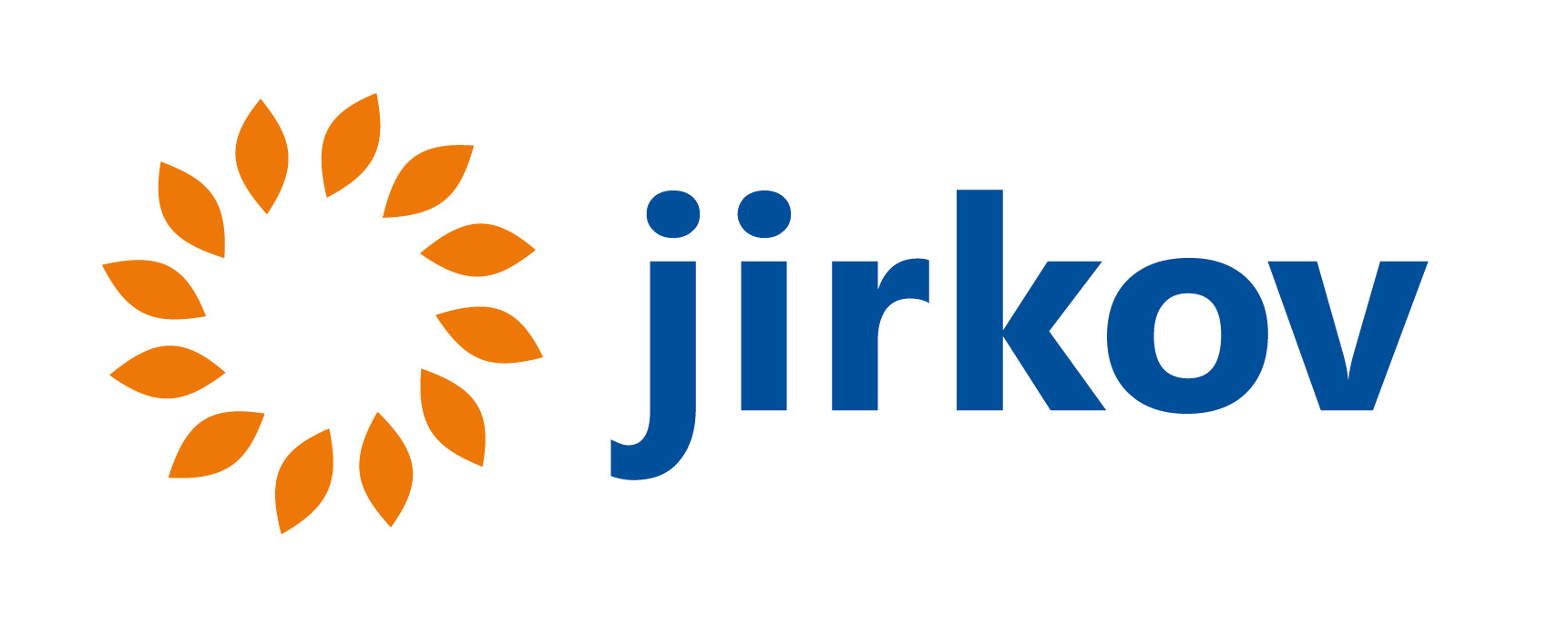 Jméno a příjmeníUlice a čp.Město, obecVěkTelefonEmailDobrovolná poznámka k fotografiímOkruh – Po Jirkovsku s humorem                                                                                              …… doplnit název fotografie1.2.3.Okruh – Jirkov tvýma očima                                                                                              …… doplnit název fotografie1.2.3.